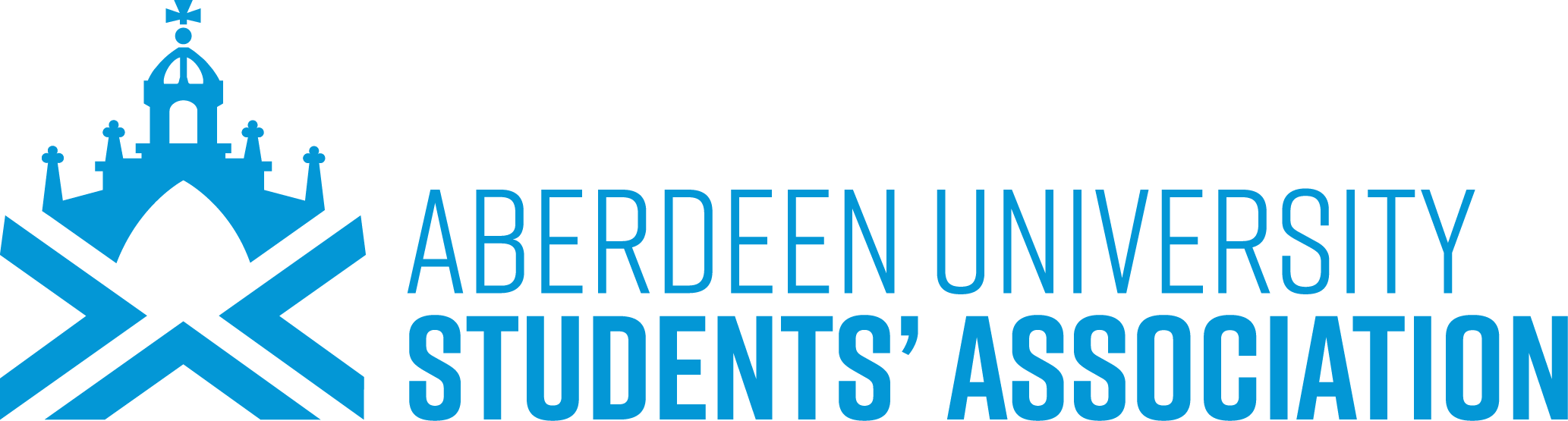 AUSA Student Experience FundFunding Application FormClosing Date: 9.00am on Monday 16th December 2019Prior to completing this application please refer to the AUSA Student Experience Fund Application Criteria and Guidelines.  Please note the following:Only applications that meet the criteria will be considered.Only typed applications will be accepted.Applications must be emailed to societies@abdn.ac.uk with the subject line – ‘AUSA Student Experience Fund’ – this applies to both societies and sports clubs.The AUSA Student Experience Grant will give a maximum of £1000 per application.  Outcome of Disbursement Panel Meeting:Section 1 – Application submitted by (this will be the main contact for any queries/correspondence):Section 1 – Application submitted by (this will be the main contact for any queries/correspondence):Society/Club NameName of person submittingPositionContact telephone numberContact email addressSection 2 – Summary of application - In no more than 150 words, please describe why you are requesting funding and what the funding will be used for:Section 3 – Budget BreakdownSection 3 – Budget BreakdownSection 3 – Budget BreakdownBreakdown of costsBreakdown of costsBreakdown of costsBreakdown of costsBreakdown of costsBreakdown of costsBreakdown of costsBreakdown of costsBreakdown of costsBreakdown of costsBreakdown of costsBreakdown of costsTotal Amount RequestedTotal Amount RequestedSection 4 – Other funding sources for this project, initiative or serviceSection 4 – Other funding sources for this project, initiative or serviceSection 4 – Other funding sources for this project, initiative or serviceSection 4 – Other funding sources for this project, initiative or serviceDateSponsoring or awarding bodyAmountPending or approvedSection 5 – In no more than 600 words, please provide more information to support your application which should include:Section 5 – In no more than 600 words, please provide more information to support your application which should include:Details of the project, initiative, trip or service that requires fundingWhen the event will take place (if applicable)Who will benefit from the project, initiative, trip or serviceThe implications of not receiving funding from the Development TrustThe positive impact this funding will makeHow you will measure and demonstrate success/impactCovered:ApprovedNot approvedPartial grant awarded £DateSignatures